Comité Permanente de Derecho de Autor y Derechos Conexos Vigésima séptima sesiónGinebra, 28 de abril a 2 de mayo de 2014ACREDITACIÓN DE DETERMINADAS ORGANIZACIONES NO GUBERNAMENTALESDocumento preparado por la Secretaría 	En los Anexos del presente documento figura una lista de las organizaciones no gubernamentales que han solicitado que se les conceda la condición de observador en las sesiones del Comité Permanente de Derecho de Autor y Derechos Conexos (SCCR), conforme al Reglamento del SCCR (véase el párrafo 10 del documento SCCR/1/2).	Se invita al SCCR a aprobar la representación de las organizaciones no gubernamentales mencionadas en el Anexo del presente documento en las sesiones del Comité. [Sigue el Anexo I]ORGANIZACIONES NO GUBERNAMENTALES QUE HAN SOLICITADO LA ACREDITACIÓN 
COMO OBSERVADOR EN LAS SESIONES DEL COMITÉ PERMANENTE DE DERECHO DE AUTOR Y DERECHOS CONEXOS (SCCR)Chartered Institute of Library and Information Professionals (CILIP)El Chartered Institute of Library and Information Professionals (CILIP) se creó en el Reino Unido en 2002, fruto de la fusión de la Library Association y el Institute of Information Scientists. Tiene por objeto trabajar en beneficio del público para promover la educación y el conocimiento mediante la creación y el desarrollo de bibliotecas y servicios de información y el fomento de las ciencias de la información. El CILIP cuenta con aproximadamente 14.000 miembros individuales y su estructura de gobernanza la conforman un presidente, un vicepresidente, un director general y un consejo de miembros. Participa activamente en cuestiones relativas al derecho de autor y los derechos conexos y las bibliotecas, tanto en el Reino Unido, en calidad de coordinador de la Libraries and Archives Copyright Alliance, como a nivel internacional, ámbito en el que colabora estrechamente con otras asociaciones.Información de contacto: Yvonne Morris Administrador de Políticas7 Ridgmount StreetLondresReino UnidoWC1E 7AETel.: 0044 (0) 207 255 0629Correo-e: yvonne.morris@cilip.org.uk Sitio web: http://www.cilip.org.uk/[Sigue el Anexo II]Association of European Research Libraries (LIBER)La Association of European Research Libraries (LIBER) se constituyó en 1971 auspiciada por el Consejo de Europa y en 2009 se convirtió en una fundación con sede en los Países Bajos. Cuenta con más de 400 miembros, entre los que figuran bibliotecas nacionales y de investigación de 40 países. En cuanto a sus actividades, cabe destacar la asistencia que brinda a las bibliotecas europeas de investigación con el fin de proteger el patrimonio cultural europeo, la mejora del acceso a las colecciones de las bibliotecas de investigación y la prestación de servicios de información eficientes. La LIBER tiene por objeto apoyar un sistema de derecho de autor que se ajuste a la era digital y está interesada en conocer las ventajas que ofrece el marco de derecho de autor para facilitar la conservación del patrimonio digital.Información de contacto:Paul AyrisPresidentePO Box 904072509 LK La HayaPaíses BajosTel.: +31 70 314 07 67Fax: +31 70 314 01 97Correo-e: susan.reilly@kb.nl Sitio web: http://www.libereurope.eu[Sigue el Anexo III]Australian Library and Information Association (ALIA)La Australian Library and Information Association (ALIA), constituida en 1937, es la organización profesional de ámbito nacional que representa al sector de las bibliotecas y los servicios de información de Australia. Tiene por finalidad elaborar, promover y difundir información a nivel nacional por medio del liderazgo, las actividades de fomento y el apoyo profesional mutuo. Entre las actividades acometidas por la ALIA cabe destacar la promoción de cuestiones relativas al derecho de autor en nombre de sus miembros ante gobiernos, organizaciones y la comunidad. La ALIA persigue favorecer el libre flujo de información e ideas para beneficio de todos los australianos y mejorar los servicios prestados por todos los tipos de bibliotecas, al mismo tiempo que preserva el acervo de la humanidad.Información de contacto: Patricia HepworthAsesora de Derecho de AutorPO Box 6335 Kingston 2604 AustraliaTel.: +61 2 6262 1102 +61 2 6215 8222 Fax: +61 2 6282 2249Correo-e: phepwort@nla.gov.aucopyright@alia.org.au Sitio web: www.alia.org.au[Sigue el Anexo IV]Pan-African Composers and Songwriters Alliance (PACSA) La Pan-African Composers and Songwriters Alliance (PACSA) se constituyó en 2010 en Dakar (Senegal). Agrupa a 34 asociaciones que representan a un total de 16.500 compositores y autores de música. La PACSA promueve los intereses de los compositores y autores de música, imparte formación y colabora con los legisladores, la sociedad civil, los organismos de gestión colectiva y las organizaciones intergubernamentales. Asimismo, ayuda a los compositores y autores de música a conocer en mayor profundidad sus derechos y trabaja para el desarrollo del derecho de autor en África.Información de contacto: Sam MbendePresidentePO Box 336 Edenvale 1610 Sudáfrica Tel.: +32 478 31 80 28 +27 11 258 88 70 Fax: +27 11 258 85 11 Correo-e: pacsa2014@gmail.com Sitio web: www.pacsa.org[Sigue el Anexo V]International Council of Music Authors (CIAM)El International Council of Music Authors (CIAM) es la principal organización coordinadora de ámbito mundial de los compositores y autores de música. Sus miembros se encuentran distribuidos por toda América Latina, Europa, África, América del Norte y Oceanía. El CIAM brinda un foro a los autores y compositores de música para debatir sobre los derechos morales y económicos, otros intereses, las mejores prácticas, las experiencias y el entorno profesional. La organización está interesada en el debate sobre la ley de derecho de autor porque los creadores de música de todo el mundo dependen de la protección de este derecho.Información de contacto:Lorenzo Ferrero Presidente Via Dandolo 420122MilánItaliaTel.: +39 339 8039420Correo-e: lor.ferrero@ciamcreators.org[Sigue el Anexo VI]International Council of Authors of Graphic, Plastic and Photographic Arts (CIAGP)El International Council of Authors of Graphic, Plastic and Photographic Arts (CIAGP) agrupa a creadores del campo de las artes visuales y plásticas de todo el mundo. Cumple la función de foro para el intercambio de información, ideas, mejores prácticas, experiencias y asesoramiento práctico sobre la administración de los derechos de los autores de artes visuales, entre ellos los recursos y actividades que promueven sus derechos morales, profesionales, económicos y jurídicos. Como principales objetivos del CIAGP cabe destacar, respecto a las artes visuales y plásticas y la fotografía, la protección del derecho de autor y la gestión de los derechos, la cooperación internacional, la negociación de licencias en varios territorios y la asistencia a nuevas organizaciones.Información de contacto:Werner Stauffacher Relator GeneralUniversitatsstrasse 100Postfach 2058024 ZurichSuizaTel.: +41 43 300 66 15Fax: +41 43 300 66 68Correo-e: Werner.Stauffacher@prolitteris.chSitio web: www.prolitteris.ch[Sigue el Anexo VII]Writers & Directors Worldwide (W&DW)Writers & Directors Worldwide (W&DW) es una organización mundial con sede en Francia que representa a creadores de obras audiovisuales, literarias y dramáticas incluidas en películas, programas de televisión y trabajos similares concretos. Brinda a sus miembros un foro para la cooperación, la creación de redes y el apoyo. Facilita el intercambio de ideas, información, mejores prácticas y asesoramiento práctico para defender los derechos de los autores en los repertorios de los miembros. W&DW elabora planes de acción de ámbito mundial en relación con los derechos morales y económicos de los creadores, las licencias colectivas y el acceso a la cultura, la educación y la diversidad cultural.Información de contacto: Yves NillyPresidente4 villa d’Orléans94120 Fontenay sous BoisFranciaTel.: +33 6 76 14 09 49Correo-e: info@writersanddirectors.orgSitio web: www.writersanddirectorsworldwide.org[Fin del Anexo VII y del documento]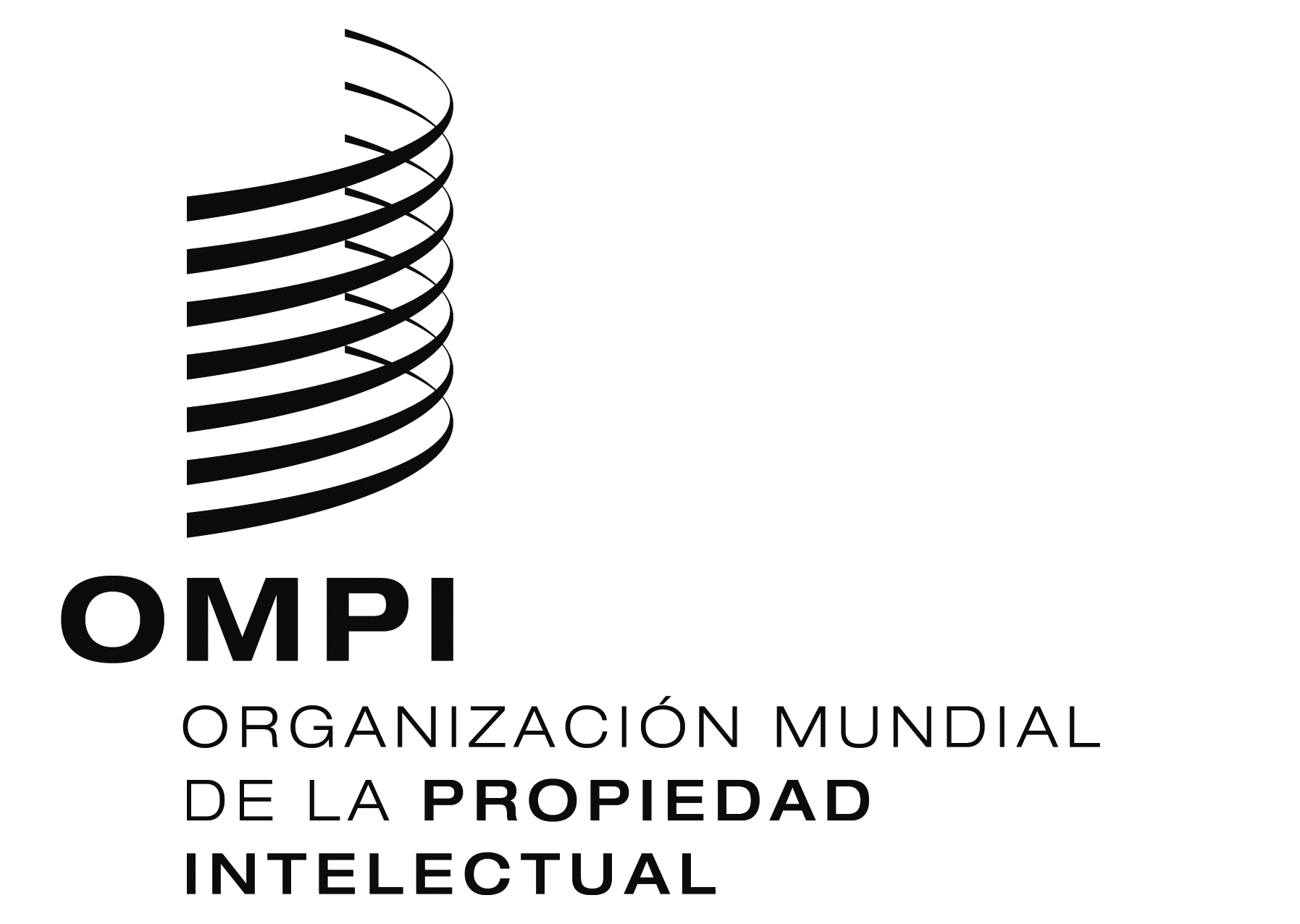 SSCCR/27/5SCCR/27/5SCCR/27/5ORIGINAL:  InglésORIGINAL:  InglésORIGINAL:  Inglésfecha:  4 de abril de 2014fecha:  4 de abril de 2014fecha:  4 de abril de 2014